Две женщины в деревне пекли пирог, и когда он был уже почти готов, поспорили, кому он достанется. Каждая из них хотела заполучить целый пирог и не хотела делиться с подругой.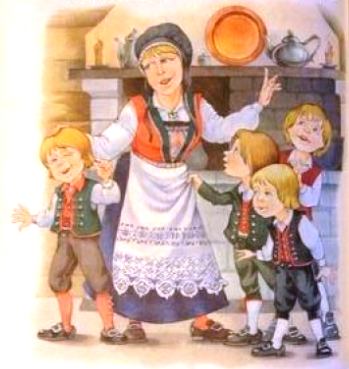 Первая сказала:— Пирог мой!— Нет уж, дорогуша! — рассердилась вторая. — Я тоже пекла, пирог мне причитается!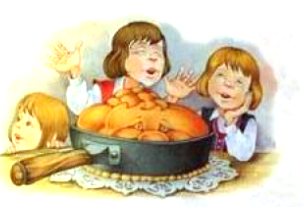 И не успели они сообразить, что происходит, как у пирога вдруг выросли ножки, он выпрыгнул из сковородки и побежал по дороге.Бежал пирог, бежал и налетел прямо на лису.— Эй, пирожок, куда бежишь, куда торопишься? — облизнулась лиса.— Убежал я от двух глупых старух! — отвечает пирог. — А от тебя и подавно убегу! — и дал дёру дальше по дорожке.Повстречался ему заяц, вытаращил глаза от удивления:— Пирожок, пирожок, куда это ты бежишь?Пирожок отвечает:— Убежал я от двух безмозглых старух, от лисы убежал, и от тебя убегу, не догонишь!Так пирожок прибежал к речке. А на речке лодка, в ней люди сидят. И кричат люди пирожку:— Пирожок, пирожок, куда же это ты бежишь?— Убежал я от двух старух, от хитрой лисы, от зайца быстроногого, от вас-то уж точно убегу! — ответил пирожок и дальше побежал.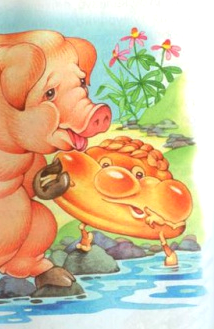 А навстречу ему толстая свинья. И тоже спрашивает:— Куда это ты бежишь, пирожок?— Ох, — отвечает запыхавшийся пирожок. — Убежал я от двух старух, от хитрой лисы, от быстроногого зайца, от людей в лодке, и от тебя, толстая, убегу!А свинья ему отвечает:— Чего-чего? Что-то я, пирожок, плохо слышать стала. Скажи-ка мне это прямо на ухо!Подбежал пирожок, чтобы сказать всё свинье на ухо, и тут — хряпс, хряпс! — она и слопала его за милую душу. А тут и сказка закончилась.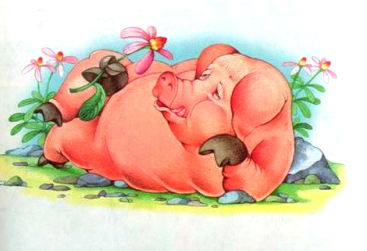 